برنامه مطالعاتی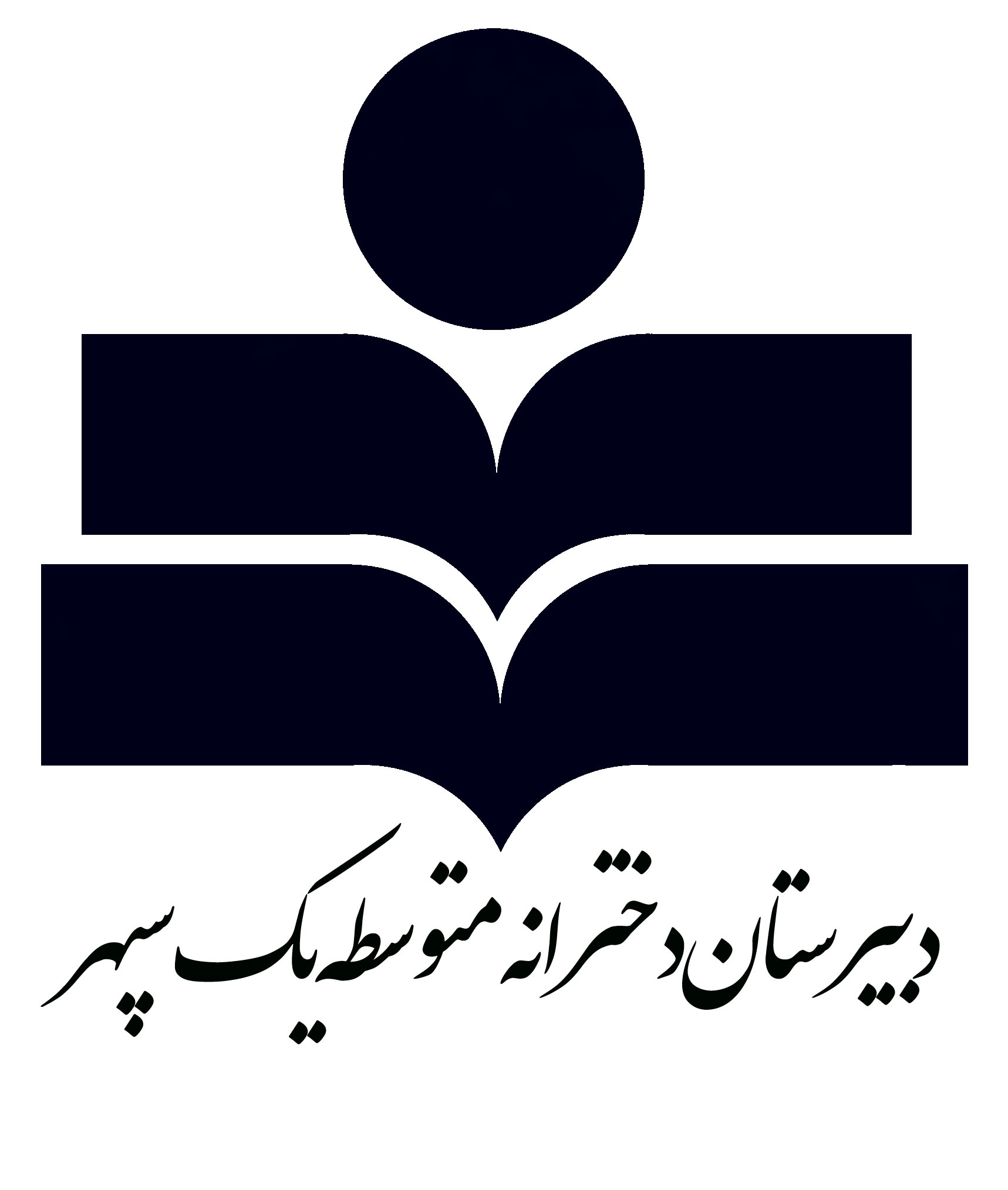 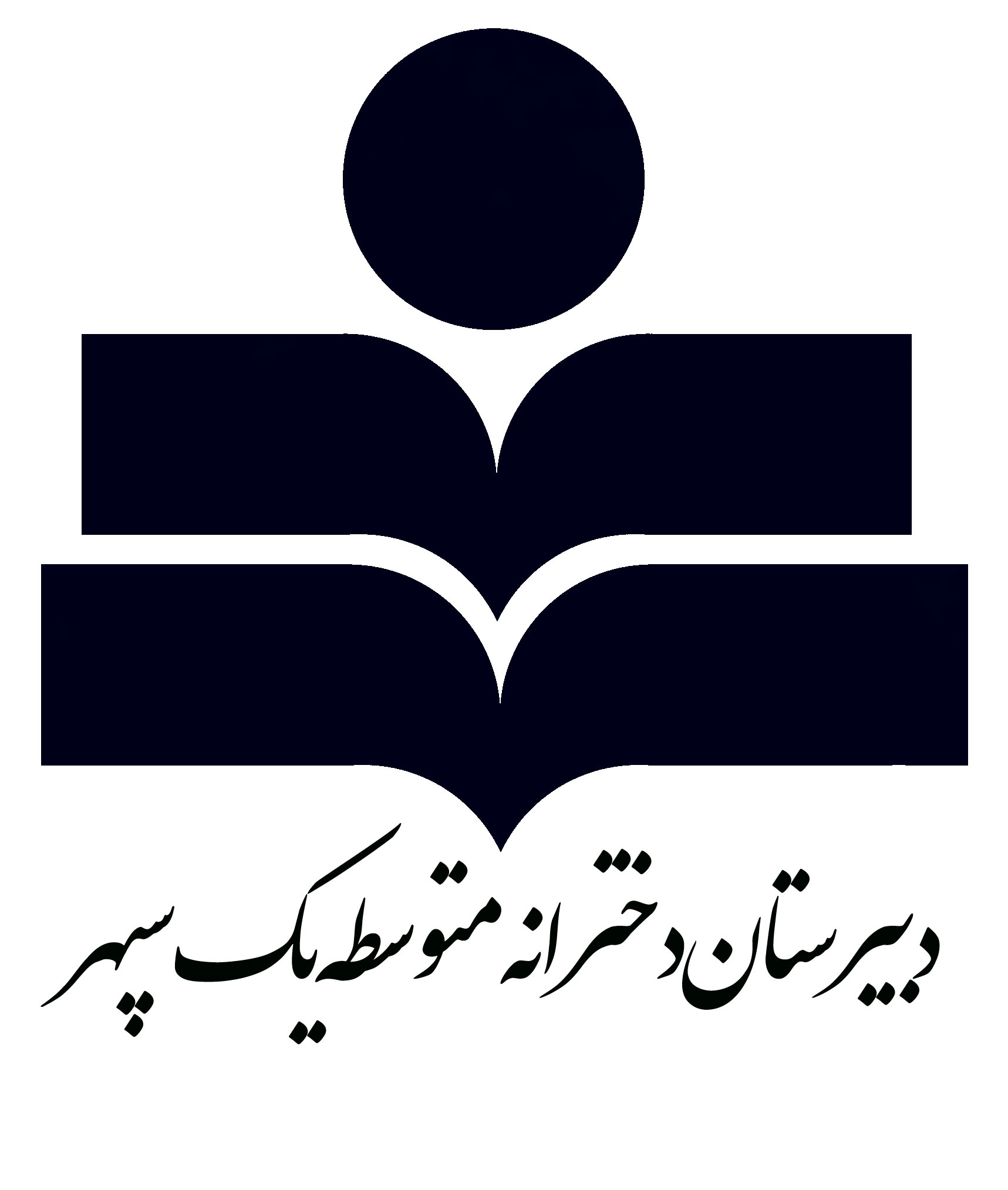 نام و نام خانوادگی:                        کلاس: 1/8                                      هفته:                                   ماه:                               تاریخ:         /      /برنامه مطالعاتینام و نام خانوادگی:                        کلاس: 1/8                                      هفته:                                   ماه:                                     تاریخ:         /      /ارزیابی زمان مطالعه در هفته:پیشنهادات برنامه ریزی هفته آینده:ایام هفتهدرسزمانتکالیف و کارهای انجام شدهمرور دروس فرداتوضیحاتارزیابی هفتگیارزیابی هفتگیشنبهزیستریاضیدرسنمرهشنبهزیستریاضیشنبهشیمیادبیاتشنبهزبان1شنبهریاضی فیزیک  1شنبهادبیاتریاضی1شنبهزبان2شنبهفیزیکادبیات2شنبهریاضی مطالعات2شنبهریاضی زبان2شنبهایام هفتهدرسزمانتکالیف و کارهای انجام شدهمرور دروس فرداتوضیحاتارزیابی هفتگیارزیابی هفتگی3شنبهادبیاتمطالعاتدرسنمره3شنبهادبیاتمطالعات3شنبهزبان3شنبه3شنبه4شنبهمطالعات4شنبهعربی4شنبهریاضی5شنبهزیست5شنبهشیمی5شنبهریاضی5شنبهفیزیک